Mai 2020	Stimați părinți/îngrijitori,Sperăm că această scrisoare vă găsește bine atât pe dvs. cât și pe familia dvs. Înțelegem că petrecând o grămadă de timp acasă în acest moment este dificil și având un tânăr preșcolar de care să aveți grijă adaugă un plus de dificultate. Sperăm ca următoarele idei din partea echipei Moray EAL (Moray Limba Engleză ca Limbă Adițională) să contribuie într-o anumită măsură în a vă sprijini atât pe dvs. cât și pe copilul dvs. să vă distrați împreună în acest timp. În primul rând, și cel mai important, relaxați-vă și bucurați-vă alături de copilul/copiii dvs. Nu este nevoie de predare oficială ci doar de petrecerea timpului împreună și de distracție! Copiii învață cel mai bine atunci când sunt relaxați și fericiți.  Acolo unde este posibil, lăsați copilul să aleagă activitatea iar apoi „lăsați-vă duși de val” fără să vă preocupe rezultatul final. Vorbiți cu copilul despre ce faceți, profitați de ocazia de a introduce un nou vocabular, de exemplu: măsură, textură, cantitate, emoții etc.  Întotdeauna folosiți limba de acasă.Datorită situației neobișnuite, copilul ar putea avea îngrijorări și preocupări. Acordați-i timp și ascultați-l și dați-o răspunsuri sincere dar simple, dacă este nevoie. Dacă sunteți relaxat(ă) și pozitiv(ă), atunci și copilul dvs. va fi. Asigurați-l că „viața normală” își va relua cursul la un moment dat deși nu știm când va fi asta mai exact, dar că va putea să își vadă și să se joace cu prietenii/rudele lui din nou. Profitați de spațiile în aer liber, indiferent de vreme, copiilor le place să stea afară și nu contează dacă se murdăresc. De fapt, cu cât mai murdari, cu atât mai bine! Dacă nu sunteți norocoși să aveți o grădină, încercați să mergeți: la o plimbare/cu bicicleta în zona locală, în parc, (dar nu pe echipament), la plajă,în pădure.Ca să fie mai distractiv, jucați anumite jocuri atunci când mergeți, ca de exemplu I-Spy, jocuri de numărătoare, care este primul care vede o ușă albastră/floare galbenă/persoană cu pălărie? etc.Nu uitați să folosiți pălării de soare și cremă de protecție solară dacă e soare. Calculatoarele, tabletele, telefoanele și televizorul, de asemenea, joacă un rol important în activitățile distractive și de învățare ale copilului dvs. Cu toate acestea, încercați să nu le faceți să devină interesul principal al zilei și, dacă este posibil, reduceți timpul petrecut în fața ecranului la o oră sau mai puțin. Copilul dvs. ar prefera mai degrabă să vă aibă pe dvs. ca partener de joacă.Câteodată e dificil să știți de unde să începeți la începutul unei zile lungi așadar, următoarele pagini cuprind câteva idei de activități, website-uri etc. pentru a vă ajuta să începeți.Idei de activitățiJocuri junk/construcții folosind cutii goale, tuburi de prosoape de bucătărie, cutii de iaurt, cutii de ouă etc. Cutiile mari și goale sunt foarte distractive pentru jocuri imaginative.Plastilină – rețeta pe spatele paginii.Cort/vizuină făcute din cearșafuri/prosoape/pături etc. – înăuntru sau afară.Apă și containere.Apă și pensulă pe suprafețele de afară.Cretă.Baloane – rețeta pe spate.Jocuri cu mingea.Joacă cu nămol.Cursă cu obstacole – înăuntru sau afară.De-a v-ați ascunselea.Răzvan spuneCumpărături – folosiți obiecte din dulapul de la bucătărie și monede. Faceți cu rândul cine este vânzătorul. Hârtie abrazivă și lemn. Creșteți ierburi/plante/flori din semințe – folosiți cutii vechi de iaurt/tuburi de hârtie igienică etc. Picnicuri – înăuntru sau afară.I-Spy – folosiți limba primară. Folosiți sunetul cu care se începe cuvântul, nu numele literei. Ajutor în casă: gătit, ordine, sortarea rufelor, pusul mesei, spălatul vaselor etc.Copt.Povești – dintr-o carte sau inventate – în limba primară.Cântece și rime – în limba primară. Sau inventați rime și cântece prostești. Dansați.Jocuri de numărătoare – câte mașini roșii/uși albastre/păsări/flori roz/mere etc.Desen, pictură, colaj, tăiat și lipit.Costumație – folosiți hainele și încălțările vechi ale fraților mai mari sau ale părinților.Jocuri de rol folosind ursuleți/jucării de pluș. Jocuri de masă, jocuri cu cărți, jocuri în care fiecare face cu rândul precum domino, Jenga, “am mers la piață”, lotto etc.Website-uri utile:https://www.youtube.com/user/SuperSimpleSongs - cântece și rime disponibile în alte limbi. Youtube – The Body Coach 5 Minute Move – exerciții fizice de 5 minute pentru copiii mai mici. https://www.ealhub.co.uk/video-stories/ - Povești video, în limba engleză.https://www.parentclub.scot/child - O grămadă de informații și idei utile, în limba engleză. https://learnenglishkids.britishcouncil.org/ - Jocuri și activități pentru copiii care învață limba engleză. Amestec pentru baloane   Pentru 350ml   Timp de prep 5 minute50ml detergent de vase (partea întâi)300ml apă (șase părți)1. Măsurați detergentul de vase într-un recipient precum un borcan de gem sau o sticlă de sticlă.2. Adăugați încet apa, având grijă să nu faceți prea multe baloane în această etapă. Amestecați ușor încât să se combine – un bețișor este perfect pentru asta. 3. Dacă puteți, lăsați amestecul să se odihnească înainte de a-l folosi deoarece baloanele vor fi și mai bune apoi.4. Când sunteți gata, introduceți bagheta în amestec și începeți să suflați baloane! Baghete de baloane făcute în casă Dacă nu aveți o baghetă de la un borcan cu baloane cumpărat, nu vă panicați! Vă puteți distra căutând diverse obiecte prin jurul casei care ar putea fi folosite pentru a face baloane. Aveți aici câteva idei pentru a vă ajuta să începeți:Agrafe de papetărie – îndoiți-le sub formă de baghetă și folosiți-le așa cum sunt PaieForme de tăiat biscuițiCurățător de țeviSugestii de topGlicerina poate fi găsită pe raionul cu produse de copt în majoritatea supermarketurilor și poate fi adăugată la amestecul de baloane pentru a-l face mai stabil. Am descoperit că, adăugând 1 linguriță de glicerină la rețeta de mai sus, baloanele noastre s-au păstrat mai mult timp. Lăsând să se odihnească peste noapte, sau cât de multă răbdare aveți să așteptați, permite amestecului să se stabilizeze și să se combine, ceea ce înseamnă că baloanele vor avea o calitate mai bună. Gândiți la scară mare – dacă doriți creșteți rețeta proproțional, aveți nevoie de o parte de detergent de vase și șase părți de apă. Încercați să faceți amestecul de baloane într-un lighean de spălat – apoi puteți folosi obiecte mai mari precum strecurători și linguri crestate pentru a face baloane în grădină.Rețetă de plastilinăIngrediente::: 2 pahare de făină:: 1 pahar de sare:: 2 linguri de ulei vegetal :: 1½ pahar de apă fierbinte Colorant alimentarPasul unu: Amestecați făina și sarea într-un castron mare.Pasul doi: Adăugați ingrediente în plus precum: sclipici, condimente, parfum, de ex. esență de vanilie. Pasul trei: Amestecați uleiul, apa fierbinte și colorantul alimentar apoi adăugați-le la amestecul de făină. Pasul patru: Amestecați toate ingredientele ca să formați un aluat. Puneți aluatul pe un blat presărat cu făină și frământați până devine moale. Probleme cu plastilina: rezolvatePlastilina este prea sfărâmicioasă? Mai adăugați puțin ulei.Plastilina este prea lipicioasă? Mai adăugați puțină făină.Vreți ca plastilina să țină o perioadă îndelungată? Înveliți-o bine într-o pungă de plastic imediat ce ați terminat cu joaca și păstrați-o în frigider. Ar trebui să țină câteva luni. 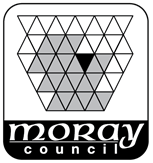    EDUCATION, COMMUNITIES & ORGANISATIONAL DEVELOPMENTEnglish as an Additional Language (EAL)Beechbrae Education CentreDuffus Road, Elgin, IV30 4NPTelephone: 01343 557921   EDUCATION, COMMUNITIES & ORGANISATIONAL DEVELOPMENTEnglish as an Additional Language (EAL)Beechbrae Education CentreDuffus Road, Elgin, IV30 4NPTelephone: 01343 557921   EDUCATION, COMMUNITIES & ORGANISATIONAL DEVELOPMENTEnglish as an Additional Language (EAL)Beechbrae Education CentreDuffus Road, Elgin, IV30 4NPTelephone: 01343 557921email: nabil.ramzy@moray.gov.ukWebsite: www.moray.gov.uk